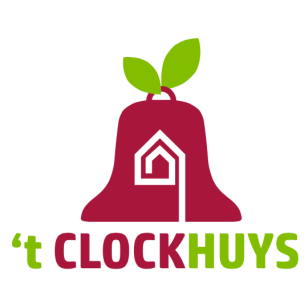 Aanmeldformulier wooninitiatief ’t Clockhuys AstenPersonalia:Naam: 	…………………………………………………..Geslacht:	…………………………………………………..Geboortedatum:	……-……-……Adres:	…………………………………………………..De huidige woonsituatie is:	 	⃝ Thuis inwonend bij ouders						⃝ wonend: Is er een diagnose betreffende de beperking?Zo ja welke:WLZ-indicatie: ……………………………………………PGB aanwezig:……………………………………………Aantal dagdelen dagbesteding:Wajong aanwezig: 	⃝Ja	⃝NeeBewindvoerder/mentor/curator: Wat is de relatie tot toekomstige bewoner? ………………………………..Contactpersoon:Naam:	…………………………………………………….Adres:	…………………………………………………….Telefoonnummer:	……………………………………Email:	…………………………………………………….Website: 	http://www.tclockhuysasten.nlEmail: 		secretariaat@tclockhuysasten.nlAdres: 		secretariaat ’t Clockhuys, Regge 1 5711KR Someren